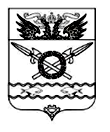  АДМИНИСТРАЦИЯ ВЕРХНЕПОДПОЛЬНЕНСКОГО СЕЛЬСКОГО ПОСЕЛЕНИЯПОСТАНОВЛЕНИЕ 19.04.2022 г.                                             № 44                           х. ВерхнеподпольныйО создании комиссии по профилактике экстремизма и терроризма на территории Верхнеподпольненского сельского поселенияВ соответствии с Федеральным законом от 06.03.2006 № 35-Ф3 «О противодействии терроризму», Федеральным законом от 25.07.2002 № 114-ФЗ «О противодействии экстремистской деятельности», на основании Устава муниципального образования «Верхнеподпольненское сельское поселение», в целях профилактики терроризма и экстремизма; в связи с кадровыми изменениямиПОСТАНОВЛЯЮ:1. Создать комиссию по профилактике экстремизма и терроризма на территории Верхнеподпольненского сельского поселения согласно приложению 1.2. Утвердить Положение о комиссии по профилактике экстремизма и терроризма на территории Верхнеподпольненского сельского поселения согласно приложению 2.3. Настоящее постановление подлежит размещению на официальном сайте Администрации Верхнеподпольненского сельского поселения в информационно-телекоммуникационной сети «Интернет» (http://verhnepodpolnenskoesp.ru/).4. Признать утратившим силу постановление Администрации Верхнеподпольненского сельского поселения от 30.12.2013 №151/1 «О комиссии по профилактике экстремизма и терроризма при Администрации Верхнеподпольненского сельского поселения».5. Признать утратившим силу постановление Администрации Верхнеподпольненского сельского поселения от 18.10.2018 №173 «О внесении изменений в постановление Администрации Верхнеподпольненского сельского поселения от 30.12.2013 №151/1».6. Настоящее постановление вступает в силу с момента его подписания.7. Контроль за исполнением настоящего постановления возложить на заместителя главы Администрации Верхнеподпольненского сельского поселения – Дашкову И.С.Глава Администрации
Верхнеподпольненского                                                                           А.Г. Ягольник     сельского поселения                                                                        Постановление вносит старший инспектор ГО и ЧСПриложение №1 к постановлению Администрации                                                                     Верхнеподпольненского сельского поселения                                                                                                         от 19.04.2022 г. №44                                             Состав КОМИССИИ ПО ПРОФИЛАКТИКЕ ЭКСТРЕМИЗМА И ТЕРРОРИЗМА НА ТЕРРИТОРИИ ВЕРХНЕПОДПОЛЬНЕНСКОГО СЕЛЬСКОГО ПОСЕЛЕНИЯ.          Приложение №2 к постановлению Администрации                                                                     Верхнеподпольненского сельского поселения                                                                                                          от 19.04.2022 г. №44                                             ПОЛОЖЕНИЕО КОМИССИИ ПО ПРОФИЛАКТИКЕ ЭКСТРЕМИЗМА И ТЕРРОРИЗМА НА ТЕРРИТОРИИ ВЕРХНЕПОДПОЛЬНЕНСКОГО СЕЛЬСКОГО ПОСЕЛЕНИЯ1. Общие положения1.1. Комиссия по профилактике экстремизма и терроризма на территории Верхнеподпольненского сельского поселения (далее - Комиссия) является коллегиальным органом, образованным в целях организации деятельности по реализации полномочий органов местного самоуправления в области противодействия терроризму.1.2. Комиссия в своей деятельности руководствуется Конституцией Российской Федерации, федеральными законами, указами и распоряжениями Президента Российской Федерации, постановлениями  и распоряжениями  Правительства Российской Федерации, нормативными правовыми актами Законодательного Собрания Ростовской области,  Главы Администрации (Губернатора) Ростовской области, Главы Администрации Аксайского района, Собрания депутатов Аксайского района, Главы Администрации Верхнеподпольненского сельского поселения и Собрания депутатов Верхнеподпольненского сельского поселения, а также настоящим Положением.2. Основные функции Комиссии2.1. Выработка решений об эффективности реализации мер, направленных на выявление и устранение причин и условий, способствующих осуществлению экстремистской деятельности и терроризма на территории.2.2. Организация разработки и реализации муниципальных программ в сфере профилактики терроризма, а также минимизации и (или) ликвидации последствий его проявления.2.3. Проведение информационно-пропагандистских мероприятий по разъяснению сущности терроризма и его общественной опасности, а также по формированию у граждан неприятия идеологии терроризма, в том числе путем распространения информационных материалов, разъяснительной работы и иных мероприятий.3.  Права Комиссии3.1. Участвовать в пределах своей компетенции в разработке предложений по подготовке новых и совершенствованию действующих муниципальных правовых актов и готовит предложения по их реализации.3.2. Запрашивать у органов государственной власти, органов местного самоуправления и организаций необходимые материалы и информацию.3.3. Заслушивать и привлекать для участия в своей работе представителей органов государственной власти, органов местного самоуправления и организаций.3.4. Вносить в установленном порядке Главе Администрации Верхнеподпольненского сельского поселения предложения по вопросам, входящим в компетенцию Комиссии и требующим его решения.4. Организация работы Комиссии4.1. В состав Комиссии входит глава Администрации Верхнеподпольненского сельского поселения, сотрудники Администрации Верхнеподпольненского сельского поселения, руководители организаций и учреждений по согласованию.4.2. Комиссия осуществляет свою деятельность в соответствии с годовым планом работы, принимаемым на заседании Комиссии и утверждаемым ее председателем.4.3. Заседанием Комиссии руководит ее председатель, а в случае его отсутствия или по его поручению – заместитель председателя Комиссии.Заседание Комиссии считается правомочным, если на нем присутствуют не менее половины ее членов.4.4. Руководитель аппарата (секретарь) Комиссии:- организует работу аппарата Комиссии;- разрабатывает проекты планов работы Комиссии и отчетов о результатах деятельности Комиссии;- обеспечивает подготовку и проведение заседаний Комиссии;- осуществляет контроль за исполнением решений Комиссии;- организует работу по сбору, накоплению, обобщению и анализу информации, подготовке информационных материалов, оказывающих влияние на развитие ситуации в сфере профилактики терроризма;- обеспечивает деятельность рабочих органов Комиссии;- организует и ведёт делопроизводство Комиссии.4.5. Члены Комиссии обязаны:- организовывать подготовку вопросов, выносимых на рассмотрение Комиссии в соответствии с решениями Комиссии, председателя Комиссии или по предложениям членов Комиссии, утвержденным протокольным решением;- организовать в рамках своих должностных полномочий выполнение решений Комиссии;- выполнять требования правовых актов, регламентирующих деятельность Комиссии. 4.6. Члены Комиссии имеют право:- выступать на заседаниях Комиссии, вносить предложения по вопросам, входящим в компетенцию Комиссии, и требовать, в случае необходимости, проведения голосования по данным вопросам; - голосовать на заседаниях Комиссии;- знакомиться с документами и материалами Комиссии, непосредственно касающимися ее деятельности;- излагать в случае несогласия с решением Комиссии, в письменной форме особое мнение, которое подлежит отражению в протоколе заседания Комиссии и прилагается к его решению.Ягольник АлексейГеннадьевичДашкова Ирина Сергеевна– Глава Администрации Верхнеподпольненского сельского поселения, председатель Комиссии; Заместитель Главы Администрации Верхнеподпольненского сельского поселения, заместитель председателя комиссии;Дитрих ТатьянаЭдуардовна Старший инспектор по ПБ и ЧС Администрации Верхнеподпольненского сельского поселения, секретарь Комиссии;              Члены комиссии:Папшев Александр Васильевич      Директор МБОУ СОШ х. Верхнеподпольный    (по согласованию);НечепуренкоИрина Эдуардовна ЕременкоДина СергеевнаАникановаЛариса Владимировна       Директор МБУК ВСП «Верхнеподпольненский           СДК», (по согласованию);     Заведующая МБДОУ д/с №28 «Рябинушка»    (по согласованию);  Заведующая МБДОУ д/с №29 «Черемушка»    (по согласованию);   Крылов Сергей Александрович        Уполномоченный участковый ОМВДРФ по             Аксайскому району, (по согласованию);